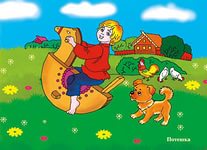    О воспитании мальчиков и девочек в русских традициях. На ранних стадиях развития человеческого общества основные функции воспитания осуществляли, ближайшие родственники и наиболее авторитетные и уважаемые сородичи – старейшины. Дело воспитания совершалось параллельно с другими делами и занятиями и носило черты гендерной педагогики: мальчиков готовили преимущественно к мужским видам деятельности: учили охотиться, ловить рыбу, загонять добычу, изготавливать оружие и орудие труда, а девочек приучали к ведению домашнего хозяйства: приготовлению пищи, хранению огня, собиранию растений. Опыт народной педагогики свидетельствует о том, что даже в младенчестве воспитание детей осуществлялось с учетом их гендерных особенностей. Так, например, в колыбельных песнях, пестушках, потешках, играх присутствует обращение не просто к маленькому ребенку, а к девочке и мальчику. В соответствии с тем, кому именно адресована потешка или пестушка, прогнозируется их будущее. Отцы в воспитании детей младенческого возраста принимали участие меньше, чем матери, но, начиная с 3 лет, они активно включались в воспитание ребенка. Так, например, в крестьянских семьях с 3 лет дети принимали пищу за общим столом. Девочку брала к себе на колени мать, а мальчика – отец. И с этого момента вся ответственность за воспитание детей ложилась на плечи родителей: за девочек отвечали матери, а за сыновей – отцы. От девочек и мальчиков дошкольного возраста требовалось строгое соблюдение норм морали: уважение к старшим, заботливое отношение к старикам и младшим детям, доброта, отзывчивость, вежливость и дисциплинированность, исполнительность и честность. Процесс воспитания девочек находился в руках матерей, которые отвечали за их поведение. Отец в воспитании дочерей выступал больше как авторитет, на который ссылались матери. Всю ответственность за воспитание мальчиков дошкольного возраста брал на себя отец и другие мужчины семьи: дедушка, дяди, старшие братья. Интерес представляет и распределение ролей в крестьянской семье. Отцу отводилась главная роль в определении стратегии и тактики семейного воспитания, а мать наполняла ее конкретным содержанием и следила за ее реализацией, добиваясь результата. Мать играла с ребенком чаще всего по необходимости, чтобы отвлечь, утешить или развлечь его. Отец и другие мужчины в семье специально организовывали игры, направленные или на физическое развитие ребенка, или на развитие у него умственных способностей, сообразительности, смекалки. Все народные игры были проникнуты принципом справедливости, воздания по заслугам и заставляли девочек и мальчиков в равной степени подчиняться воле всех. Так, например, с помощью считалок определяли того, кто «водит», и тех, кто попадает в благоприятное для себя положение. При этом все остальные дети не огорчались, не обижались на своих товарищей и принимали сложившуюся ситуацию как должную. Практически у каждого народа, населявшего территорию России, были свои излюбленные виды подвижных игр. Народные игры были основным средством для приобщения детей к традиционным занятиям: охоте, рыболовству, собирательству, ведению домашнего хозяйства. По содержанию все народные игры были доступны и девочкам, и мальчикам и создавали равные возможности для участия в них детей обоего пола. Но не только в играх, но и в совместном труде со своими родителями воспитывались девочки и мальчики. При этом поощрения, похвала были естественными оценками детского труда. Чтобы способствовать благоприятному протеканию процесса гендерной социализации мальчиков и девочек дошкольного возраста, формированию начал мужественности и женственности у дошкольников, мы можем и должны использовать богатейший опыт народа, накопленный веками.